จัดการองค์การสมัยใหม่ธุรกิจเป็นกระบวนการทำกิจกรรมทางเศรษฐกิจทางเศรษฐกิจอย่างต่อเนื่องของมนุษย์ด้วยการผลิตแลกเปลี่ยนซื้อขายสินค้าและบริการ โดยมีจุดมุ่งหมายที่จะแสวงหากำไรจากการประกอบธุรกิจนั้นๆ การที่จะทำให้ธุรกิจประสบผลสำเร็จตามระบบของกลุ่มกิจกรรมที่มีการประสานงานระหว่างกัน นั่นคือองค์การจะต้องมีการจัดองค์การให้เป็นที่รวมของพนักงานและที่รวมของงานแผนกหรือฝ่ายต่างๆ ท าการจัดหมวดหมู่ จัดบุคลากรให้เป็นฝ่ายหรือแผนกงานเพื่อให้องค์การมีความเหมาะสมและสามารถทำงานได้ดี การจัดองค์การจึงมีความสำคัญต่อการปฏิบัติงานขององค์การ ดังนั้นการจัดองค์การจะเป็นการวางโครงสร้างและองค์ประกอบขององค์การเพื่อให้องค์การนั้นสามารถทำงานได้ ซึ่งแบบขององค์การจะกำหนดแนวทาง รูปแบบของพฤติกรรมพนักงานในองค์การได้อย่างชัดเจนความสำคัญของการจัดองค์การองค์การเป็นที่รวมของคนและเป็นที่รวมของงานต่างๆ เพื่อให้พนักงานขององค์การปฏิบัติงานได้อย่างเต็มที่และเต็มความสามารถจึงจำเป็นต้องจัดแบ่งหน้าที่การงานกันทำ และมอบอำนาจให้รับผิดชอบตามความสามารถและความถนัด ถ้าเป็นองค์การขนาดใหญ่และมีคนมาก ตลอดจนงานที่ต้องทำมีมากก็จะต้องจัดหมวดหมู่ของงานที่เป็นอย่างเดียวกันหรือมีลักษณะใกล้เคียงกันมารวมเข้าด้วยกันเรียกว่า ฝ่ายหรือแผนกงานแล้วจัดให้คนที่มีความสามารถในงานนั้นๆมาปฏิบัติงานรวมกันในแผนกนั้น และตั้งหัวหน้างานขึ้นรับผิดชอบควบคุมดังนั้นจะเห็นได้ความสำคัญของการจัดองค์การดังกล่าวข้างต้น สรุปได้ว่า ความสำคัญของการจัดองค์การนั้นถือได้ว่าเป็นส่วนหนึ่งของธุรกิจที่จะทำให้ธุรกิจประสบความสำเร็จ ซึ่งความสำเร็จขององค์การขึ้นอยู่กับทุกคนที่ทำหน้าที่อยู่ในธุรกิจนั้น ไม่ว่าจะเป็นเจ้าของ ผู้บริหารระดับสูง ผู้บริหารระดับกลาง หรือพนักงานระดับล่าง ต่างส่งผลกระทบต่อธุรกิจทั้งหมด ดังนั้นจึงมีปัจจัยสำคัญอยู่สองประการที่ผู้ประกอบต้องตระหนักและให้ความสำคัญในการวางรากฐานที่ดีตั้งแต่เริ่มต้นคือการจัดโครงสร้างองค์การ การบริหารทรัพยากรมนุษย์เพื่อให้ผู้ที่เกี่ยวข้องทั้งหมดในองค์การนั้นเข้าใจถึงภาพรวมของการทำงานร่วมกันและบริหารองค์การได้อย่างมีประสิทธิภาพประโยชน์ของการจัดองค์การดังนั้นจะเห็นว่าการจัดองค์การมีความจำเป็นและก่อให้เกิดประโยชน์หลายด้านดังนี้ (สมคิด บางโม,2558 : 108 : 109)1. ประโยชน์ต่อองค์การ1) การจัดโครงสร้างองค์การที่ดีและเหมาะสมจะทำให้องค์การบรรลุวัตถุประสงค์และเจริญก้าวหน้าขึ้นไปเรื่อยๆ2) ทำให้งานไม่ซับซ้อน ไม่มีแผนกงานมากเกินไป เป็นการประหยัดต้นทุนไปด้วย3) องค์การสามารถปรับตัวเข้ากับสภาพแวดล้อมที่เปลี่ยนไปได้ง่ายตามความจำเป็น2. ประโยชน์ต่อผู้บริหาร1) การบริหารง่าย สะดวก รู้ว่าใครรับผิดชอบอะไร มีหน้าที่ทำอะไร2) แก้ปัญหาการทำงานซ้ำซ้อนได้ง่าย3) ทำงานไม่คั่งค้าง ณ จุดใด สามารถติดตามแก้ไขได้ง่าย4) การมอบอำนาจทำได้ง่าย ขจัดปัญหาการเกี่ยงงานกันกันทำหรือปัดความรับผิดชอบ3. ประโยชน์ต่อผู้ปฎิบัติงาน1) ทำให้รู้อำนาจหน้าที่และขอบข่ายการท างานของตนว่าตนมีเพียงใด2) การแบ่งงานให้พนักงานอย่างเหมาะสม ช่วยให้พนักงานมีความพอใจ ไม่เกิดความรู้สึกว่างงานมากไปหรือน้อยไป3) เมื่อพนักงานรู้อำนาจหน้าที่และขอบเขตงานของตน ย่อมก่อให้เกิดความคิดรอเริ่มในการทำงาน4) พนักงานเข้าใจความสัมพันธ์ของตนต่อฝ่ายอื่นๆ ทำให้สามารถติดต่อกันได้อย่างดีขึ้นประเภทขององค์การธุรกิจในการที่จะเริ่มต้นทำธุรกิจนั้น องค์การจะต้องพิจารณาว่าจะลงทุนด้วยตนเองหรือหาผู้ร่วมลงทุน ซึ่งแต่ละรูปแบบของธุรกิจจะมีข้อดีและข้อเสียที่แตกต่างกันไป แต่ไม่ว่าผู้ประกอบการสนใจที่จะเริ่มต้นทำธุรกิจใดด้วยการลงทุนเอง หรือมีผู้ร่วมทุนก็ตาม เจ้าของธุรกิจจะต้องตัดสินใจเลือกรูปแบบของการดำเนินงาน ซึ่งเป็นลักษณะของการดำเนินธุรกิจตามที่กฎหมายกำหนด แต่ละรูปแบบองค์การธุรกิจจะมีผลต่อแนวทางปฏิบัติไม่ว่าจะเป็นเรื่องการบริหารจัดการ การบัญชีและการเงิน หรือข้อกำหนดของรัฐ โดยผู้ก่อตั้งองค์การธุรกิจจะต้องพิจารณาถึงความต้องการ และความจำเป็นทั้งในระยะสั้นและระยะยาว รวมถึงพิจาณาถึงข้อดีและข้อเสียของการดำเนินธุรกิจในแต่ละรูปแบบด้วยเราอาจจำแนกประเภทขององค์การธุรกิจออกเป็น 3 ประเภทใหญ่ๆ ตามลักษณะธุรกิจนั้นๆดังนี้1. ธุรกิจอุตสาหกรรม ได้แก่ การประกอบธุรกิจที่มุงผลิต แปรรูป และหล่อหลอมวัตถุดิบให้เป็นสินค้าหรือผลิตภัณฑ์ต่างๆ การผลิตสินค้านี้อาจเป็นสินค้าบริโภค เช่น ยา อาหาร สบู่ เสื้อผ้า เป็นต้น ซึ่งผลิตภัณฑ์ที่บริโภคได้ทันที หรือผลิตสินค้าอุตสาหกรรมซึ่งเป็นสินค้าเพื่อการผลิตหรือการลงทุน เช่นเครื่องจักร อุปกรณ์ต่างๆ เครื่องมือต่างๆ การผลิตอาจผลิตสินค้ากึ่งสำเร็จรูปซึ่งเป็นสินค้าที่ใช้ในโรงงานอุตสาหกรรมเช่นเดียวกัน เช่น เส้นด้าย เส้นไหม สารเคมี เยื่อกระดาษ เป็นต้น2. ธุรกิจการค้า ได้แก่ การประกอบธุรกิจที่มุ่งซื้อมาแล้วขายไป คือสินค้าจากผู้ผลิตหรือโรงงานออกมาจำหน่ายแก่ผู้บริโภคผู้ประกอบธุรกิจการค้าอาจทำหน้าที่เป็นตัวแทนขายสินค้าจากแหล่งผลิตในรูปแบบการค้าส่ง ค้าปลีก หรือค้าระหว่างประเทศ ธุรกิจการทำให้เกิดบริการอื่นๆตามมา เช่น การขนส่ง การประกันภัย การบรรจุหีบห่อ การธนาคาร การเก็บรักษาสินค้า และกาโฆษณา เป็นต้น3. ธุรกิจการบริการ ได้แก่ การประกอบธุรกิจซึ่งมุ่งเสนอขายบริการในรูปแบบต่างๆ เพื่อให้ความสะดวกสบาย ความสนุกบันเทิง หรือความปลอดภัยแก่ลูกค้าโดยเรียกค่าบริการเป็นการตอบแทน เช่น การขนส่ง การท่องเที่ยว การประกันภัย การธนาคาร การโฆษณา การเสริมสวย การซักรีด เป็นต้น ปัจจุบันธุรกิจบริการทวีความสำคัญและมีบทบาทมากยิ่งขึ้น ในสังคมที่พัฒนาแล้วธุรกิจบริการยิ่งมีความจำเป็นมากเพราะคนจะมีโอกาสทำสิ่งต่างๆได้ด้วยตนเองน้อยลง มุ่งซื้อบริการเพื่อความสะดวกสบาย ความบันเทิง ธุรกิจใหญ่ๆเกิดขึ้นมากมาย ได้แก่ โรงพยาบาลเอกชน โรงแรม บริษัทท่องเที่ยว ธนาคาร ฯลฯรูปแบบขององค์การธุรกิจรูปแบบของการประกอบธุรกิจโดยสรุป เพื่อเป็นการทบทวนก่อนที่จะได้ศึกษาโครงสร้างของธุรกิจ (สมคิด บางโม, 2558 : 116)1. การประกอบการคนเดียว (sole proprietorship) ร้านค้าโดยทั่วไป ได้แก่ ร้านอาหาร ร้านขายเครื่องใช้ไฟฟ้า ร้านซ่อมวิทยุ ร้านตัดเสื้อ ร้านเสริมสวน ฯลฯ ซึ่งเป็นร้านขนาดไม่ใหญ่ มักมีเจ้าของคนเดียวเป็นผู้ลงทุนรับผิดชอบดำเนินการ ลักษณะสำคัญ คือ เจ้าของได้กำไรแต่เพียงผู้เดียว เจ้าของและผู้จัดการเป็นบุคคลเดียวกัน รับผิดในหนี้สินโดยไม่จำกัด เจ้าของและธุรกิจมีฐานะทางกฎหมายเป็นหนึ่งเดียวกัน2. ห้างหุ้นส่วน (partnership) ห้างหุ้นส่วนเป็นการประกอบธุรกิจที่มีตั้งแต่ 2 คน ขึ้นไปทำสัญญาร่วมลงทุนกัน จะลงทุนคนละเท่าไหร่ก็แล้วแต่จะตกลงกัน ผู้ลงทุนหนึ่งคนมีเสียงการประชุม ห้างหุ้นส่วนแบ่งออกเป็นสองประเภทดังนี้ห้างหุ้นส่วนสามัญ จะจดทะเบียนเป็นนิติบุคคลหรือไม่ก็ได้ ถ้าจดทะเบียนก็เป็นห้างหุ้นส่วนสามัญนิติบุคคล ผู้ลงหุ้นรับผิดชอบหนี้โดยไม่จำกัด ทุกคนเข้ามาดำเนินกิจการของห้างหุ้นส่วนได้ห้างหุ้นส่วนจำกัด มีลักษณะที่สำคัญคือ ต้องจดทะเบียนเป็นนิติบุคคลและระบุว่าเป็นห้างหุ้นส่วนจำกัด ผู้ลงหุ้นมี 2 ประเภทคือ ประเภทรับผิดชอบจำกัดและประเภทรับผิดชอบไม่จำกัด3. บริษัทจากัด (corporation) บริษัทจำกัดเป็นการประกอบธุรกิจที่มีการลงทุนโดยแบ่งทุนออกเป็นหุ้นที่มีมูลค่าเท่าๆกัน อย่างน้อยหุ้นละ 5 บาทขึ้นไป ผู้ใดจะลงทุนกี่หุ้นก็ได้ 1 หุ้นมีสิทธิออกเสียงได้ 1 เสียงในที่ประชุม ผู้ถือหุ้นจะรับผิดชอบเพียงไม่เกินจำนวนเงินที่ตนยังส่งไม่ครบมูลค่าหุ้น ผู้ถือหุ้นจะเข้ามาดำเนินการของบริษัทไม่ได้ กฎหมายกำหนดให้มีคณะกรรมการบริษัทผู้ดำเนินการ การดำเนินธุรกิจขนาดกลางและขนาดใหญ่มักจักขึ้นในรูปของบริษัทจำกัดเกือบทั้งสิน เช่น ธนาคาร โรงงานอุตสาหกรรมห้างสรรพสินค้า โรงภาพยนตร์ ธุรกิจก่อสร้าง เป็นต้น บริษัทจำกัดมี 2 ประเภทดังนี้บริษัทเอกชนจำกัด มีลักษณะสำคัญคือ มีผู้ถือหุ้นเท่าใดก็ได้ ถือหุ้นได้ไม่จำกัด ผู้ก่อตั้งบริษัทจำกัดต้องมีอย่างน้อย 3 คนขึ้นไป บริษัทเอกชนออกกู้หุ้นไม่ได้บริษัทมหาชนจำกัด มีลักษณะสำคัญคือ ต้องมีผู้ถือหุ้นไม่ต่ำกว่า 15 คน จะเป็นบุคคลธรรมกาหรือนิติบุคคลก็ได้ ต้องมีการเสนอขายหุ้นให้แก่ประชาชนอย่างน้อย 50% ของหุ้นทั้งหมด ทำให้ระดมทุนได้มากและชื่อของบริษัทต้องมีคำว่า (มหาชน) ประกอบด้วย บริษัทมหาชนจำกัดสามารถออกหุ้นกู้ได้ดังนั้นจะเห็นได้ว่ารูปแบบขององค์กรธุรกิจดังกล่าวข้างต้น สรุปได้ว่า รูปแบบขององค์กรธุรกิจมี 3รูปแบบคือ รูปแบบการประกอบการคนเดียว ร้านค้าโดยทั่วไป มักมีเจ้าของคนเดียวเป็นผู้ลงทุนรับผิดชอบดำเนินการ ลักษณะสำคัญเจ้าของได้กำไรแต่เพียงผู้เดียว ต่อมาคือรูปแบบห้างหุ้นส่วน ห้างหุ้นส่วนเป็นการประกอบธุรกิจที่มีตั้งแต่ 2 คน ขึ้นไปทำสัญญาร่วมลงทุนกันมีห้างหุ้นส่วนสามัญ จะจดทะเบียนเป็นนิติบุคคลหรือไม่ก็ และห้างหุ้นส่วนจำกัด มีลักษณะที่สำคัญคือ ต้องจดทะเบียนเป็นนิติบุคคลและระบุว่าเป็นห้างหุ้นส่วนจำกัด และรูปแบบบริษัทจำกัด ซึ่งบริษัทจำกัดเป็นการประกอบธุรกิจที่มีการลงทุนโดยแบ่งทุนออกเป็นหุ้นที่มีมูลค่าเท่าๆกัน บริษัทจำกัดมี 2 ประเภทคือบริษัทเอกชนจำกัด และบริษัทมหาชนจำกัด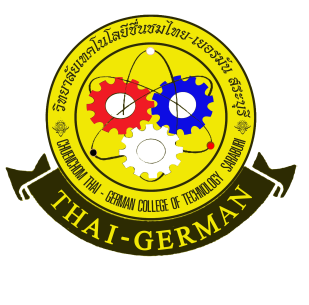 ใบความรู้ใบความรู้วิชาองค์การและการจัดการสมัยใหม่     รหัสวิชา 30001-1002         สัปดาห์ที่ 7สาขาการบัญชี     ระดับชั้น ปวส.1สาขาการบัญชี     ระดับชั้น ปวส.1บทที่ 5 การจัดองค์การสมัยใหม่บทที่ 5 การจัดองค์การสมัยใหม่อ.ผู้สอน อรทัย พิมพ์ทองอ.ผู้สอน อรทัย พิมพ์ทอง